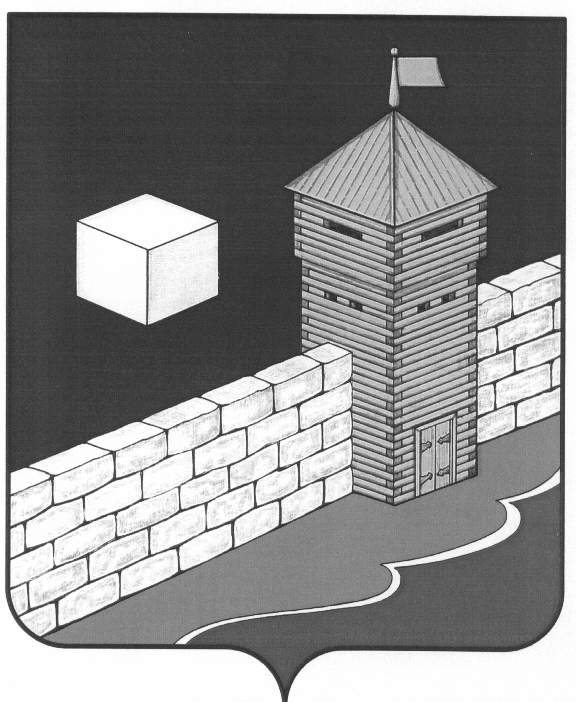 АДМИНИСТРАЦИЯ БЕЛОУСОВСКОГО СЕЛЬСКОГО ПОСЕЛЕНИЯПОСТАНОВЛЕНИЕ 07.04.2014 № 19      с. БелоусовоО  проведении весенних субботников по санитарной очистке территории Белоусовского сельского поселения в 2014 году            В целях очистки территории сельского поселения от снега и зимних накоплений мусора:	1. Рекомендовать  руководителям предприятий, учреждений, организаций всех форм собственности провести 10.04.2014 по  26.04.2014гг., весенние субботники по санитарной очистке территории сельского поселения от снега и зимних накоплений мусора с привлечением населения, в том числе школьников.	2. Создать  рабочую комиссию по проведению весенних субботников по санитарной очистке территории Белоусовского сельского поселения и утвердить его состав:Якурнова Н.В.       - заместитель Главы Белоусовского с/п                                  председатель комиссии;члены комиссии:Уланова Е.М.            –специалист с/п;Насонова Е.И           - фельдшер; Муковоз Т.А.         – специалист по соц.работе ;Гебель О.Ф.               – директор МКОУ Белоусовская ООШ (по согласованию);Глава сельского поселения (по согласованию).	3. рабочей комиссии по проведению субботников по санитарной очистке территории сельского поселения провести анализ результатов проведенной работы и в срок до 15 мая 2014 года представить обобщенную информацию Главе  Белоусовского сельского поселения.	4.  зам.главы Н.В. Якурновой опубликовать настоящее распоряжение в средствах массовой информации.	5. Организацию выполнения настоящего распоряжения возложить на  заместителя Главы Администрации Н.В. Якурнову.	Глава Белоусовского сельского поселения                                                                   М.А. Осинцев                                                                     